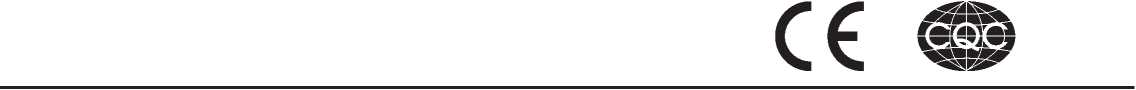 TYPICALШвейная машина челночного стежка с прямым приводом и автоматической смазкой GC202D/GC202DCXИНСТРУКЦИЯ ПО ЭКСПЛУАТАЦИИ/КАТАЛОГ ЗАПЧАСТЕЙ/РУКОВОДСТВО ПО ОБСЛУЖИВАНИЮ СИСТЕМЫTYPICAL SEWING MACHINE WANPING MACHINERY CO., LTD.СОДЕРЖАНИЕИнструкция по эксплуатации1. Краткая инструкция2. Основные технические характеристики3. Установка масляного поддона4. Установка головки машинки5. Установка узла коленоподъёмника6. Регулировка коленоподъёмника7. Смазка8. Пробная эксплуатация9. Установка иглы10. Снятие шпульного колпачка11. Намотка шпульной нити12. Заправка шпульной нити13. Вдевание нитки в иглу14. Регулировка длины стежка15. Шитье и обратный ход16. Настройка натяжения нити17. Регулировка давления прижимной лапки18. Регулировка пружины натяжения нити19. Регулировка направляющей верхней нити20. Регулировка высоты прижимной лапки21. Регулировка высоты транспортера ткани22. Регулировка угла наклона транспортера ткани23. Регулировка разницы длины стежка между передним и задним ходом24. Регулировка снятия натяжения25. Регулировка синхронизации иглы и механизма подачи26. Настройка количества смазки вращающегося челнока27. Регулировка высоты игловодителя и синхронизации с челноком28. Регулировка масляного насоса29. ЧисткаКаталог запчастей1. Механизм машины2. Механизм игловодителя и нитепритягивателя3. Механизм прижимной лапки4. Механизм подачи5. Челночный механизм6. Механизм смазки7. КомплектующиеРуководство по обслуживанию системыИнструкция по эксплуатацииМашина челночного стежка и полной смазкой с помощью насоса. Она подходит для шитья кожи, холста и других плотных материалов, таких как чемодана, сумки, изделий из кожи и т.д.Установка масляного поддона (рис.1)1. Вставьте две подкладки головки (2) в передние углы масляного поддона (1);2. Вставьте две подкладки головки (3) в задние углы масляного поддона (1);Установите масляный поддон (4) в вырезы стола; 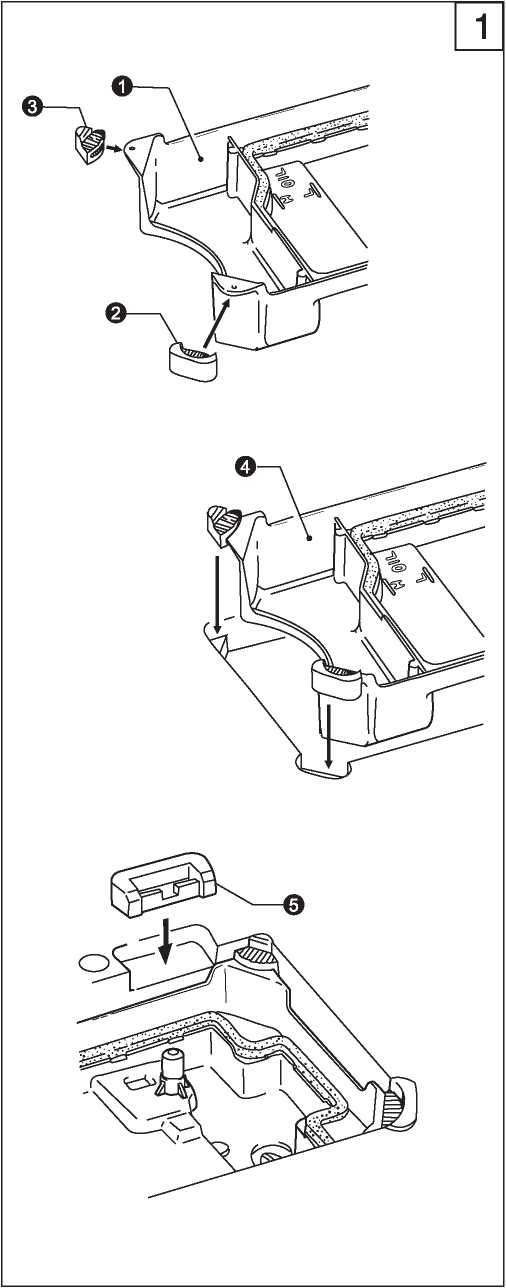 4.Вставьте две резиновые подкладки (5) в вырезы стола.Установка головки машинки (рис.2)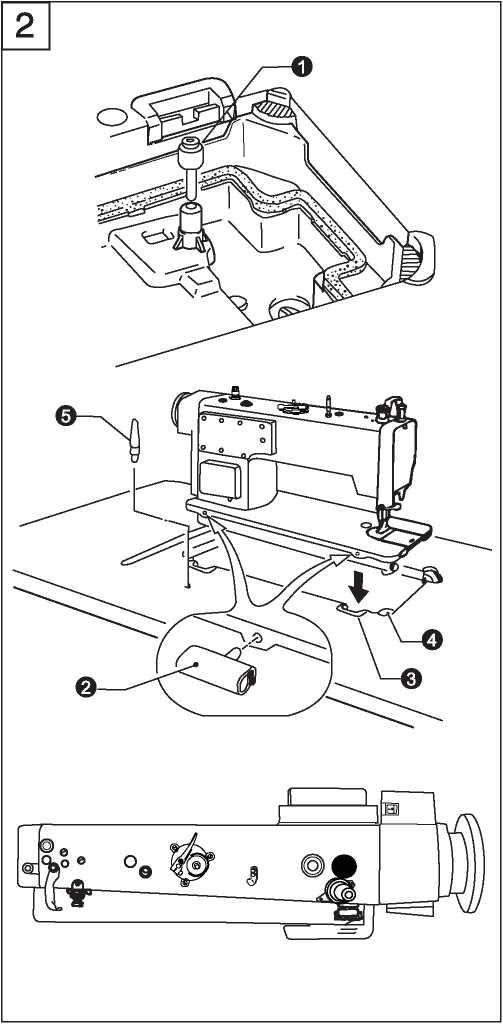 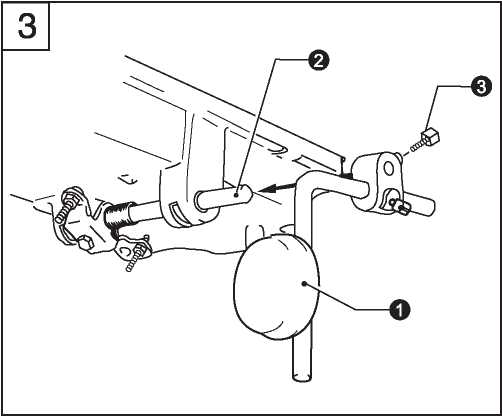 1. Вставьте грибок коленоподъемника (1).2. Вставьте два шарнира (2) в отверстия основания машины.З. Установите два шарнира на резиновых прокладках (3) в рабочем столе, а затем установите голову машины на подкладки головки (4), которые находятся на задних углах масляного поддона.Вставьте колышек (5) в отверстие стола.ПРИМЕЧАНИЕ. Прочно установите упорную планку в отверстии стола, в противном случае головка машины не будет безопасной при откидывании назад.Установка узла коленоподъёмника. (Рис.3)Вставьте узел коленоподъёмника (1) в вал (2) под масляным поддоном и затяните винт (3).Регулировка коленоподъёмника (рис.4)1. Опустите прижимную лапку (2), повернув рычаг прижимной лапки (1).Раскрутите гайку (3).3. Поверните винт (6), чтобы отрегулировать кронштейн (5) на 2 мм.4. Прочно затяните гайку (3).Раскрутите гайку (7).Поворачивайте винт (8) до тех пор, пока расстояние между концом винта и кронштейном не станет приблизительно 8 мм.Поверните регулировочный винт (8) для регулировки, чтобы прижимная лапка находилась в нужном положении на расстоянии 13 мм над игольной пластиной, когда рычаг коленоподъёмника (4) полностью нажат.После регулировки затяните гайку (7).7. Смазка (Рис.5)1. Количество маслаЗаливайте масло в соответствии с отметкой, указанной на масляном поддоне. Отметка (A) означает самое высокое положение. Отметка (В) означает самое низкое положение. Если количество масла меньше отметки (В), масло не будет подаваться, и машина будет заклинивать.Заливка маслаЗалейте в масляный поддон швейное масло до отметки (А).Замена масла1. Открутите винт (C) и слейте отработанное масло.Очистите масляный поддон и затяните винт (C), снова залейте свежее масло в соответствии с требованиями.Менее 13 мм8. Пробная эксплуатация (рис.6)Выполните пробную эксплуатацию при первом запуске новой швейной машины или после длительного перерыва в работе.Снимите резиновый колпачок на верхней части машины и фронтальной крышки, полностью смажьте детали, показанные стрелками.Снова установите фронтальную крышку, поднимите прижимную лапку и эксплуатируйте машину на низкой скорости 1000-1500 стежков/мин, наблюдая за маслом, брызгающим на глазок маслоуказателя.Через месяц скорость можно увеличить в соответствии с различными швейными операциями.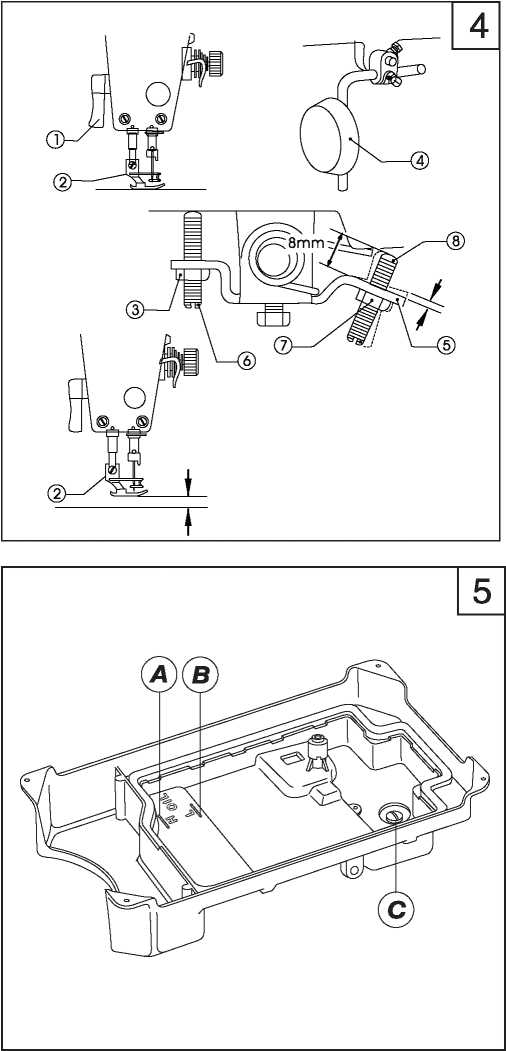 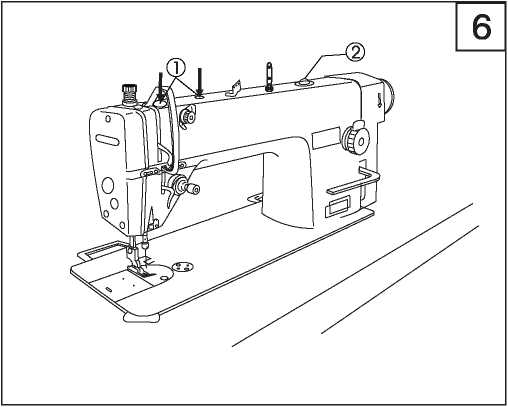 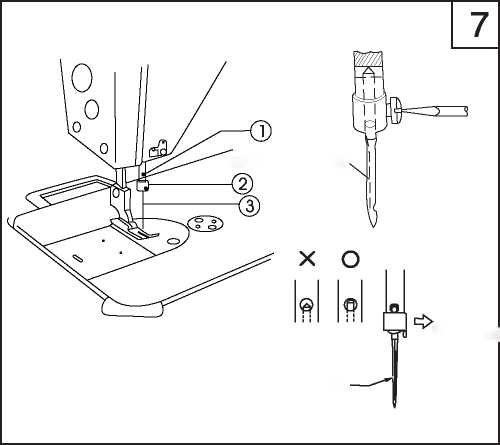 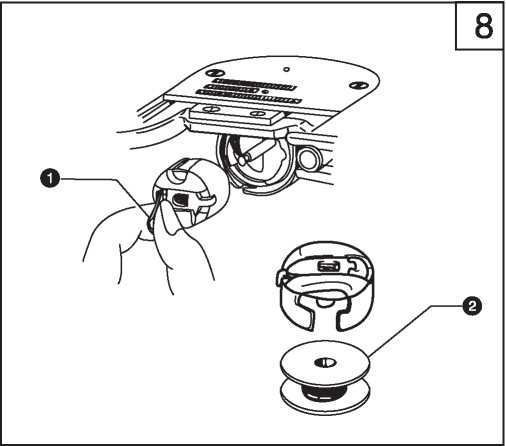 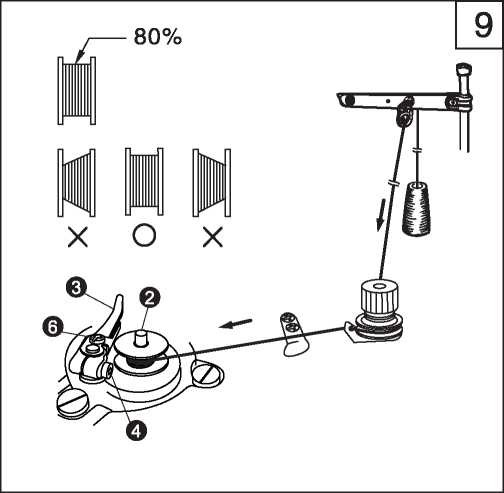 Установка иглы (рис.7)1. Поверните шкив машины, чтобы переместить игловодитель (1) в самое верхнее положение;Раскрутите винт (2).3.Вставьте иглу (3) по прямой линии до упора, убедившись, что длинный паз на игле находится слева, а затем надежно затяните винт (2).Снятие шпульного колпачка (Рис.8)1 .Поверните шкив машины, чтобы поднять игловодитель в самое верхнее положение. Потяните защелку (1) шпульного колпачка вверх, затем положите шпульку в шпульный колпачок, и, наконец, вставьте весь шпульный колпачок со шпулькой на ось челнока.2. Чтобы извлечь шпульный колпачок, потяните защелку и вытащите шпульный колпачок из челнока.Намотка шпульной нити (рис.9)1. Включите питание;Установите шпульку (1) на вал устройства намотки шпульки (2);Намотайте нить в несколько кругов вокруг шпульки в направлении, указанном стрелкой;Надавите на рычаг прижима шпульки (3);Поднимите прижимную лапку;Нажмите на педаль, начнется процесс намотки;7. По окончании работы рычаг прижима шпульки (3) автоматически встанет на место.* Если намотка нити не получается аккуратной и ровной, открутите винт (4), чтобы отрегулировать положение основания устройства намотки шпульки.* Поверните винт (6), чтобы отрегулировать объем намотки шпульки.Примечание.Правильный объем намотки должен составлять около 80% от емкости шпульки.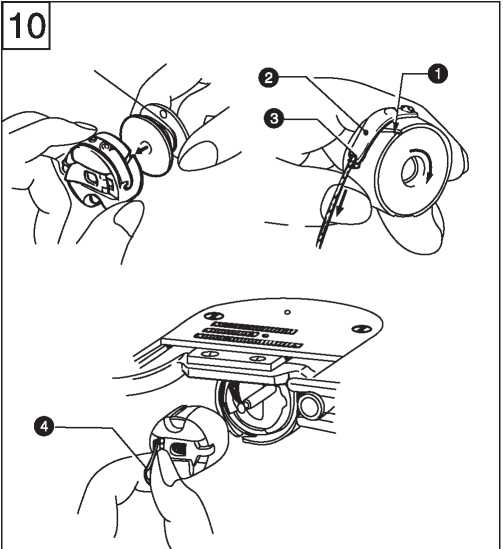 Заправка шпульной нити (рис.10)1. Поверните шкив машины, чтобы поднять иглу в самое верхнее положение;Шпульная нить должна быть правильно намотана, поместите шпульку в шпульный колпачок;Пропустите нить через паз (1)  и пружинную пластину (2), и, наконец, вытяните ее из паза (3);Убедитесь, что при вытягивании нити шпулька должна вращаться по часовой стрелке;Удерживая защелку (4), установите шпульный колпачок в челнок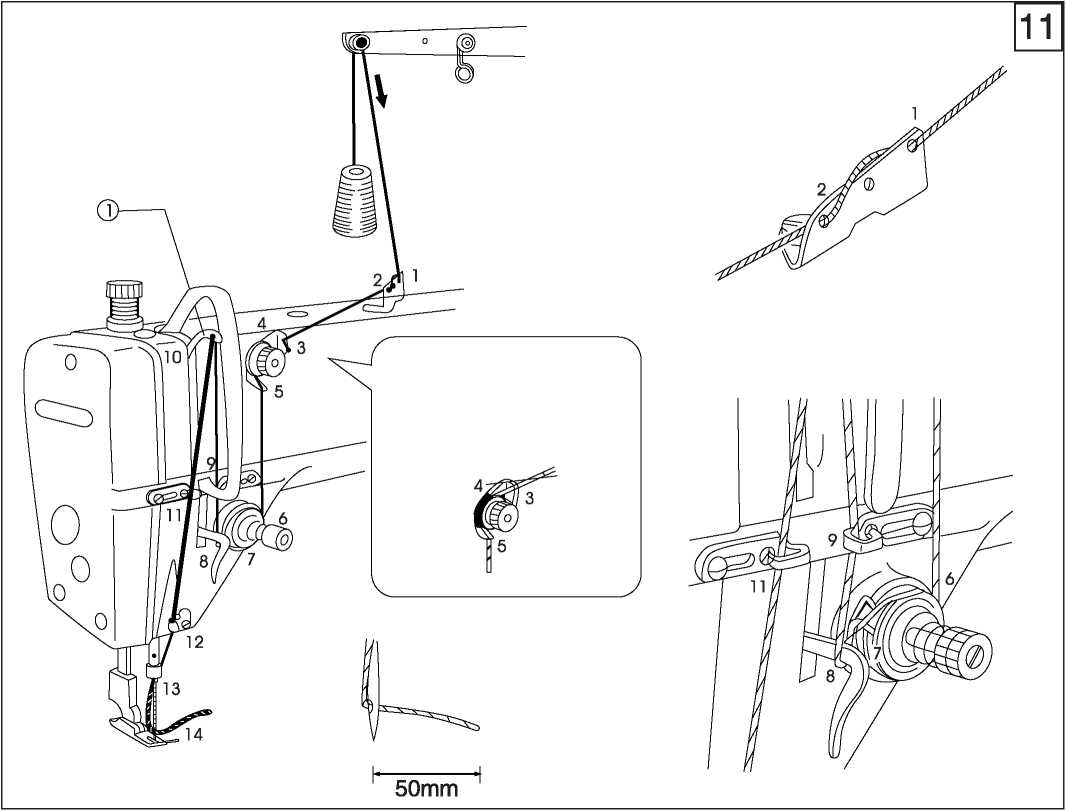 Вдевание нитки в иглу (рис.11)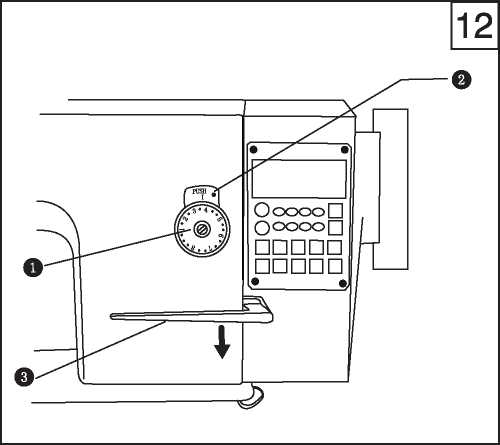 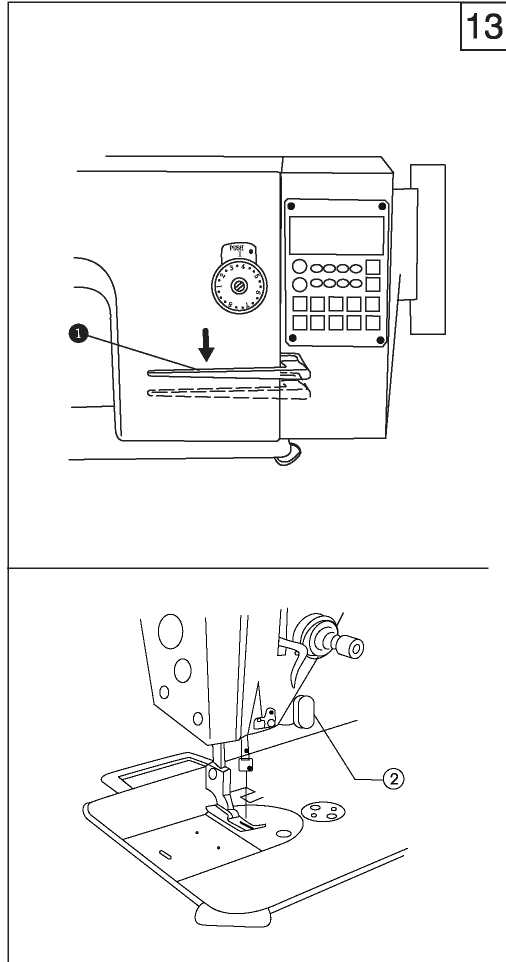 Регулировка длины стежка (рис.12)Нажимая на стопор (2), поверните диск регулировки длины стежка (1) так, чтобы число на диске совпало с меткой на стопоре (2). Цифра - это длина стежка в мм.*Чем больше число, тем больше длина стежка.* При повороте циферблата от большего значения к меньшему он будет легко поворачиваться, если рычаг реверса (3) нажат.Шитье и обратный ход (рис.13)Нажмите на педаль, чтобы начать шитье.Если во время шитья нажать рычаг реверса (1) или включить кнопку обратного хода, подача будет обращена назад. После отпускания подача восстановится до нормальной.16. Настройка натяжения нити	(рис. 14)Шпульная нитьУвеличитьУменьшитьУвеличитьУменьшить<Натяжение шпульной нити>Отрегулируйте, поворачивая винт (1) до тех пор, пока шпульный колпачок не будет плавно опускаться под собственным весом, удерживая конец нити, выходящей из шпульного колпачка.<Натяжение игольной нити>После регулировки натяжения шпульной нити отрегулируйте натяжение игольной нити так, чтобы получился хороший, ровный шов стежка.1. Опустите прижимную лапку;Отрегулируйте, вращая гайку натяжения нити (2).17.<Регулировка давления прижимной лапки>1. Раскрутите контргайку (1);Поверните регулировочный винт (2) для регулировки давления прижимной лапки, если оно недостаточно, поверните винт (2) для увеличения давления.*Давление должно быть как можно меньше, но достаточно сильным, чтобы материал не проскальзывал.Затяните гайку (1).Игольная нитьШпульная нить• Шов при слишком слабом натяжении игольной нити• Шов при слишком сильном натяжении игольной нитиУвеличить натяжение игольной нитиуменьшить натяжение шпульной нитиуменьшить натяжение игольной нитиувеличить натяжение шпульной нити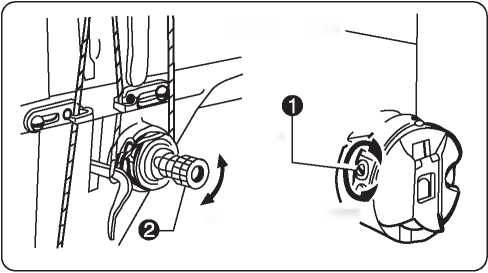 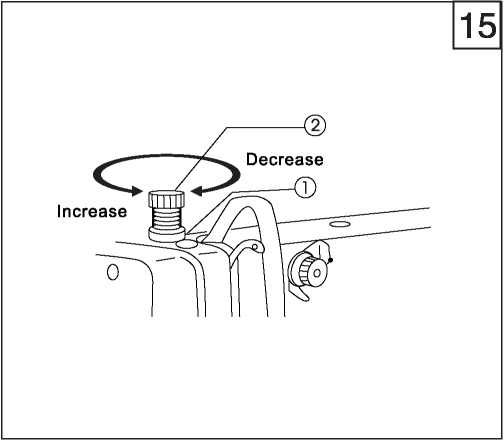 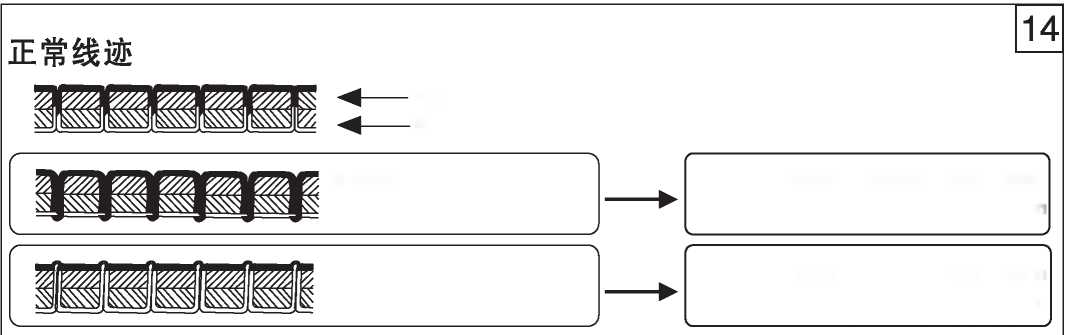 Регулировка пружины натяжения нити (рис. 16)*Стандартное положение пружины натяжения нити (1) - находится на 5-8 мм выше верхней поверхности нитенаправителя (3), когда прижимная лапка (2) опущена.1. Опустите прижимную лапку (2);Открутите винт3. Поверните кронштейн натяжения нити (5), чтобы отрегулировать положение пружины;Закрутите винт (4).*Стандартное натяжение пружины составляет 0,3-0,6 Н.Надавите пальцем на игольную нить немного выше кронштейна натяжения нити (5) и так, чтобы верхняя нить не вытягивалась;Потяните игольную нить вниз, пока пружина (1) не окажется на одной высоте с верхней поверхностью нитенаправителя, а затем измерьте натяжение пружины.7. Вставьте отвертку в паз шпильки натяжения нити (6), и поверните шпильку, чтобы отрегулировать натяжение пружины (1).Примечание.Если для измерения натяжения используется измеритель натяжения (7), снимайте показания со шкалы, расположенной сбоку от красной линии.Шкала-11-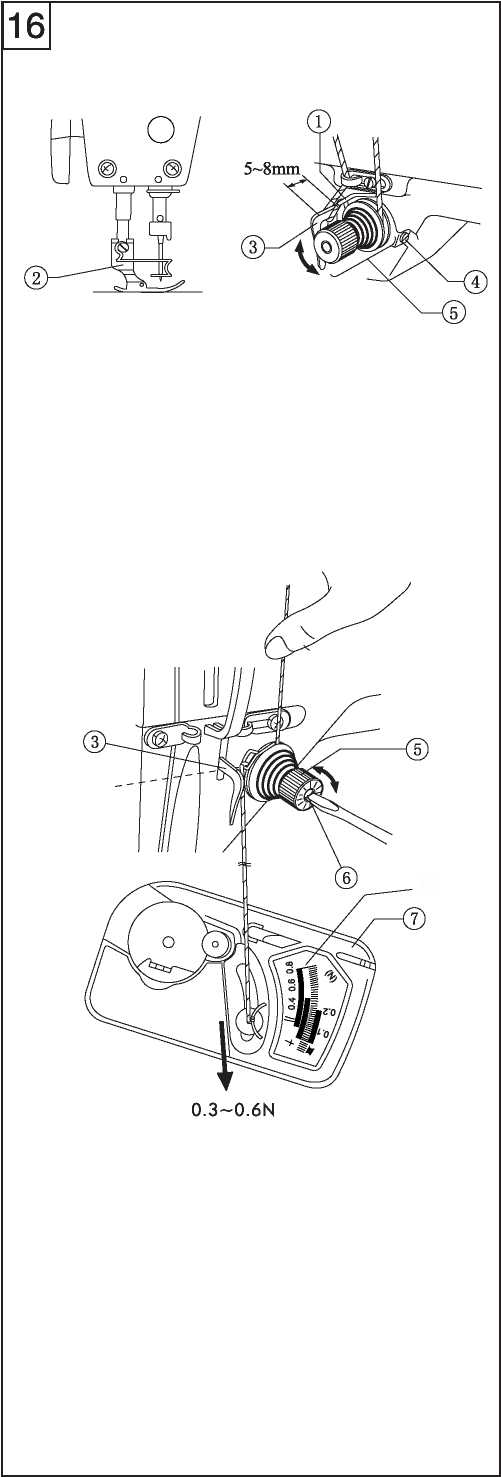 УвеличитьУменьшитьРегулировка направляющей верхней нити (рис. 17)Стандартное положение направляющей верхней нити (1) - это положение, при котором винт (2) находится в центре диапазона регулировки направляющей верхней нити.Чтобы отрегулировать положение, ослабьте винт (2) и переместите нитенаправитель.При шитье плотных материалов переместите нитенаправитель влево. (Для увеличения натяжения нитепритягивателя)При шитье легких материалов переместите нитенаправитель вправо. (Для уменьшения натяжения нитепритягивателя)Регулировка высоты прижимной лапки (рис. 18)Стандартная высота прижимной лапки (1) составляет 6,5 мм, когда она поднимается рукой.1. Открутите гайку (3) и винт (4),Поверните рычаг (2), чтобы поднять лапку (1) 3. Вытащите резиновую заглушку (6).Открутите винт (7) и отрегулируйте высоту прижимной лапки (1) на 6,5 мм.Затяните винт (7).6. Снова вставьте заглушкуОтрегулируйте давление винта (4), затем затяните гайку (3).19Регулировка высоты транспортера ткани (рис. 19)1 .Установите максимальную длину стежка, когда транспортер ткани (1) находится в самом высоком положении над игольной пластиной, стандартная высота составляет 0,8-1,2 мм (легкий материал 0,8 мм, плотный материал 1,2 мм) 2. Открутите винт (2)3. Поверните подъемный рычаг подачи (3), чтобы отрегулировать высоту держателя транспортера ткани (4)4. Затяните винт (2).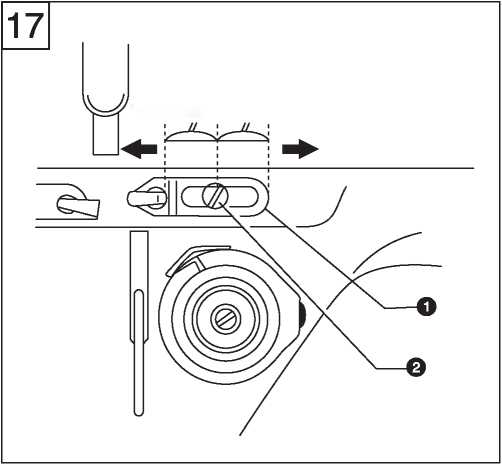 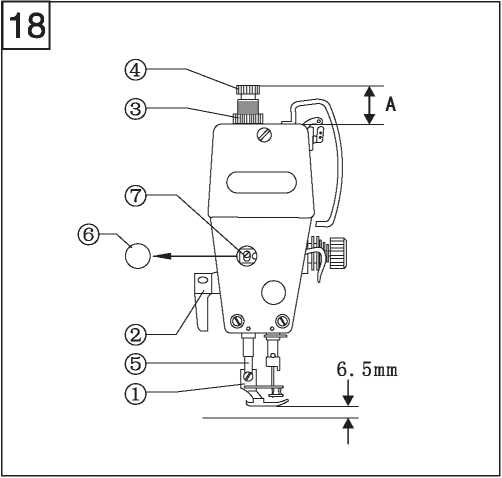 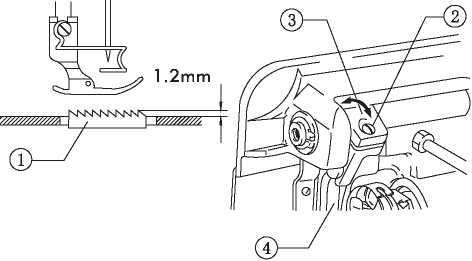 Регулировка угла наклона транспортера ткани (рис. 20)Стандартный угол наклона транспортера ткани следующий: когда транспортер ткани находится в самом высоком положении над игольной пластиной, метка на валу кронштейна подачи находится в горизонтальном положении.1. Поверните шкив машины, чтобы поднять транспортер ткани в самое верхнее положение;Открутите винт (А);Поверните вал кронштейна подачи в направлении стрелки в пределах 90 грд. относительно стандартного углового положения.*для предотвращения сминания опустите переднюю часть транспортера ткани (рис. A)*для того, чтобы материалы оставались прямыми, поднимите переднюю часть транспортера ткани (рис. B).4. Плотно затяните установочный винт (А).После этой регулировки необходимо снова отрегулировать высоту транспортера ткани.ОтметкаСтандартОпустите переднюю частьПоднимите переднюю часть(Рис. A)(Рис. B)23. Регулировка разницы длины стежка между передним и задним ходом (рис. 21)1. Снимите заднюю крышку;Открутите винт (1) и поверните соединительную шпильку (2)* Поверните шпильку (2) по часовой стрелке, длина стежка вперед будет больше, а длина стежка назад - меньше;*Поверните шпильку (2) против часовой стрелки, длина стежка вперед будет короче, а длина стежка назад - длиннее;Затяните винт (1).Регулировка снятия натяжения (рис. 22)Время открытия дисков натяжения нити можно отрегулировать.Снимите резиновую заглушку на задней части машины и поверните винт (1), после чего кулачок разблокировки нити (2) можно переместить влево или вправо.Переместите кулачок вправо, снятие натяжения будет позже.Переместите кулачок влево, снятие натяжения будет раньше.ВлевоВправо-13-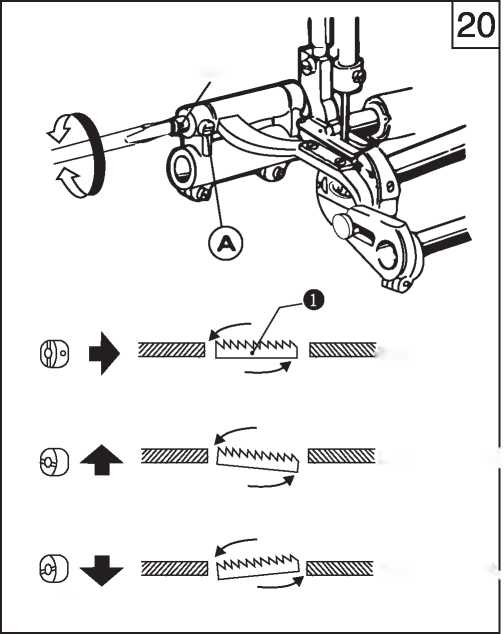 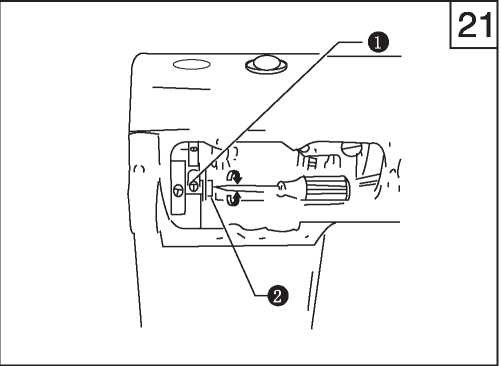 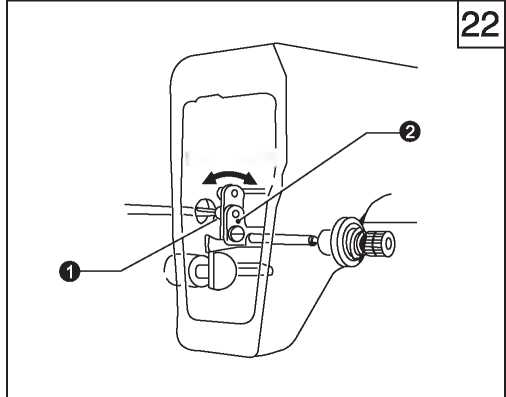 Ход иглыСтандартЗамедление хода иглыРегулировка синхронизации иглы и механизма подачи (рис. 23)Стандартный ход - это когда транспортер ткани опускается из своего верхнего положения до тех пор, пока не оказывается вровень с верхней частью игольной пластины (2), а игольное ушко (3) также выравнивается горизонтально с поверхностью.Регулировка осуществляется путем изменения фаз кулачка подачи и эксцентрика1. Снимите заднюю крышкуСнимите масляную пробкуПоверните шкив машины в обратном направлении, установите второй винт (4) на шестерне верхнего вала в качестве контрольной метки, третий винт (5) эксцентрика сделайте немного ниже, чем винт контрольной метки (4);Продолжая вращать шкив, установите второй винт (6) эксцентрика в качестве контрольной метки, поднимите третий винт (7) кулачка подачи немного выше, чем винт контрольной метки (6).5. Если необходимо положение без регулировки хода, раскрутите три винта эксцентрика, отрегулируйте эксцентрик (8) в направлении стрелки (A) или (B).Чтобы увеличить натяжение нити, поверните эксцентриковый кулачок (8) в направлении (A).Чтобы избежать изгиба иглы, поверните эксцентриковый кулачок (8) в направлении (B).После регулировки затяните все винты.Настройка количества смазки вращающегося челнокаСнижение количества маслаУвеличение количества маслаНаклоните назад головку машины и поверните винт регулировки масла (1), чтобы отрегулировать количество смазки для челнока.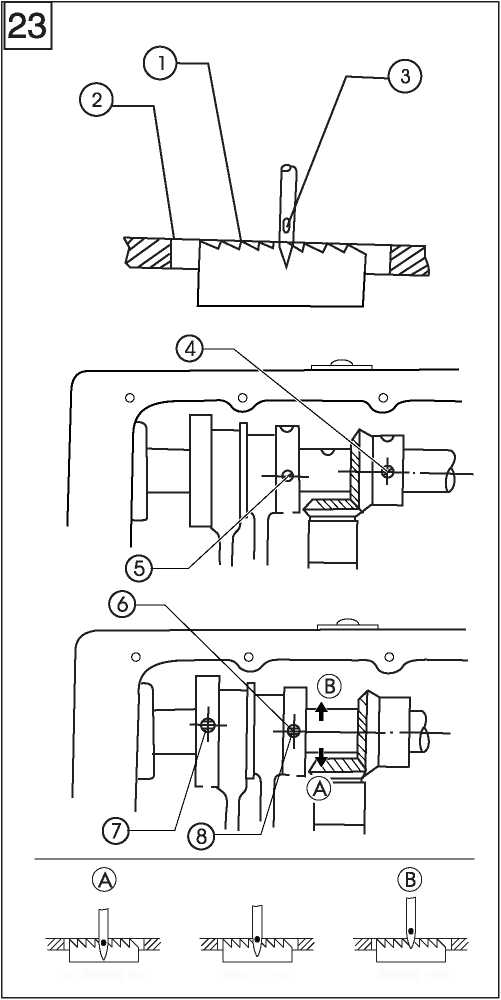 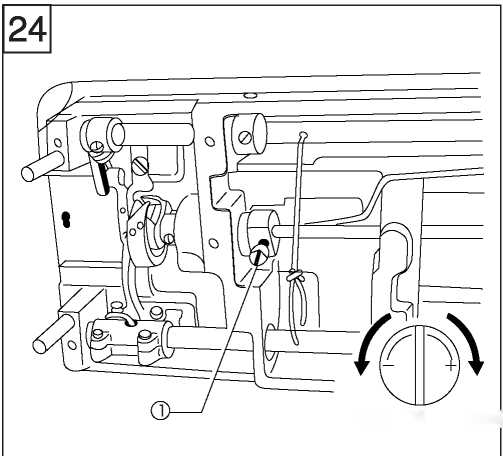 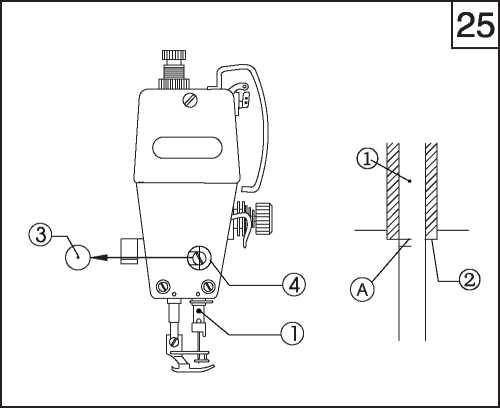 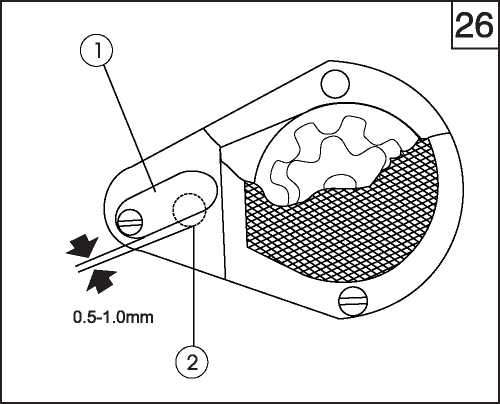 Регулировка высоты игловодителя и синхронизации с челноком (рис. 25)Когда игловодитель (1) находится в самом нижнем положении, верхняя контрольная линия (A) на игловодителе должна быть выровнена с нижним краем втулки игловодителя (2).1. Поверните шкив машины, чтобы опустить игловодитель в нижнее положение;Выньте резиновый колпачокОткрутите винт (4) и переместите игловодитель (1) в нужное положение;Затяните винт (4);Закройте резиновый колпачок (3).Регулировка масляного насоса (рис. 26)Если при более низкой скорости шитья масло не попадает на глазок маслоуказателя, поверните регулировочную пластину (1), чтобы закрыть масляное отверстие.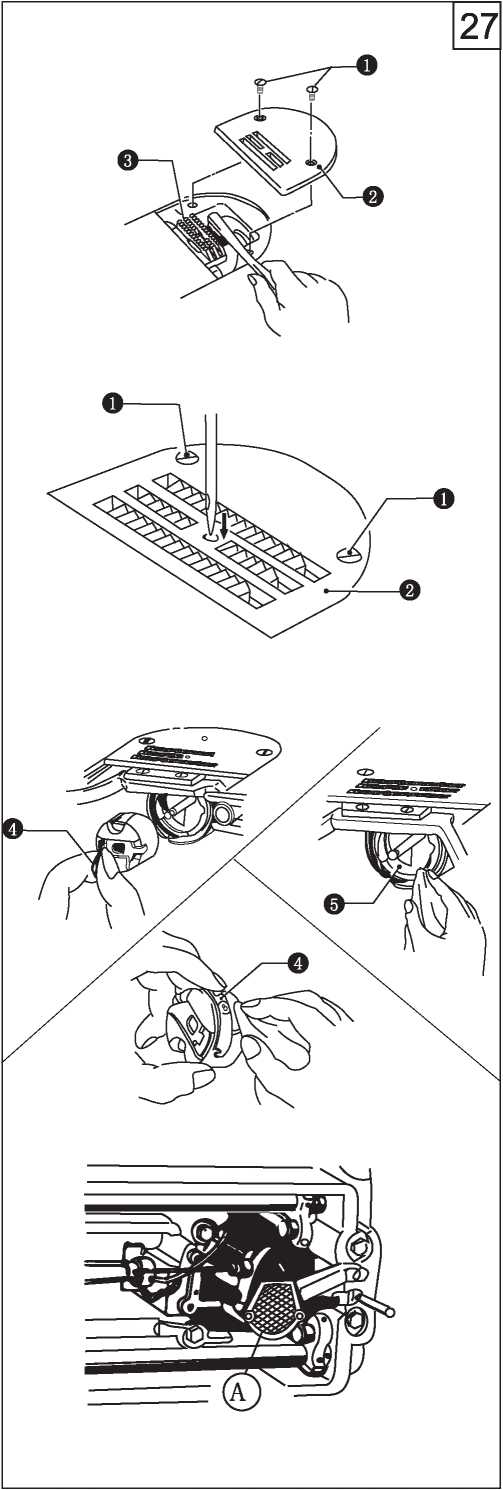 1. Поднимите прижимную лапку;Выкрутите два винта (1) и снимите игольную пластину (2);Очистите транспортер ткани мягкой щеткой;4. Закрепите игольную пластину (2) двумя винта (1).Медленно поверните шкив машины и проверьте, попадает ли игла в центр отверстия игольной пластины.Если нетПроверьте, не погнута ли иглаОткрутите винт (1) и установите игольную пластину (2) на место.Поверните шкив машины и поднимите иглу над игольной пластиной, проверьте, не затупился ли кончик иглы, если да, замените ее на новую.Наклоните назад головку машиныСнимите шпульный колпачок (4)Очистите челнок мягкой тканью и проверьте, не изношен ли челнокВыньте шпульку из шпульного колпачка и протрите шпульный колпачок мягкой тканью.11. Вставьте шпульку в шпульный колпачок и установите шпульный колпачок обратно в машину 12. Очистите от пыли фильтр (A) масляного насоса.Каталог запчастей1. Механизм машины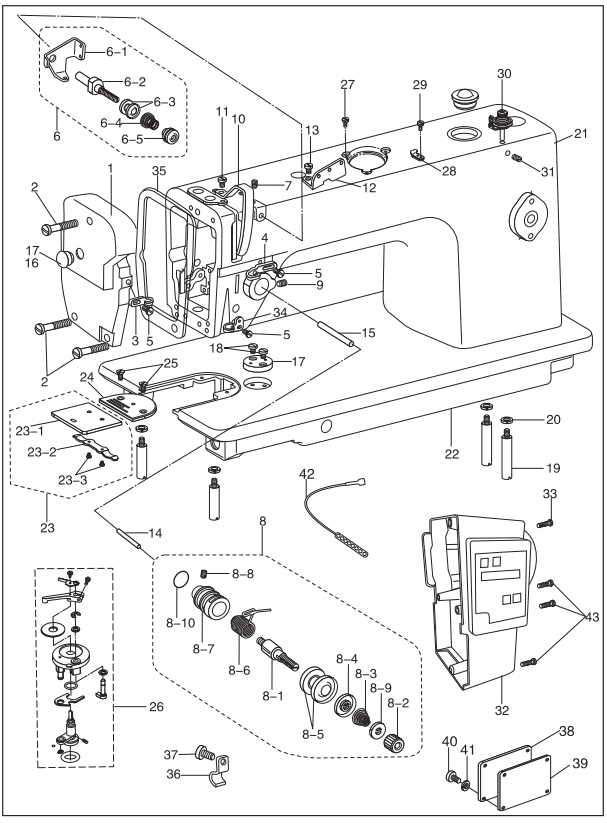 Механизм машины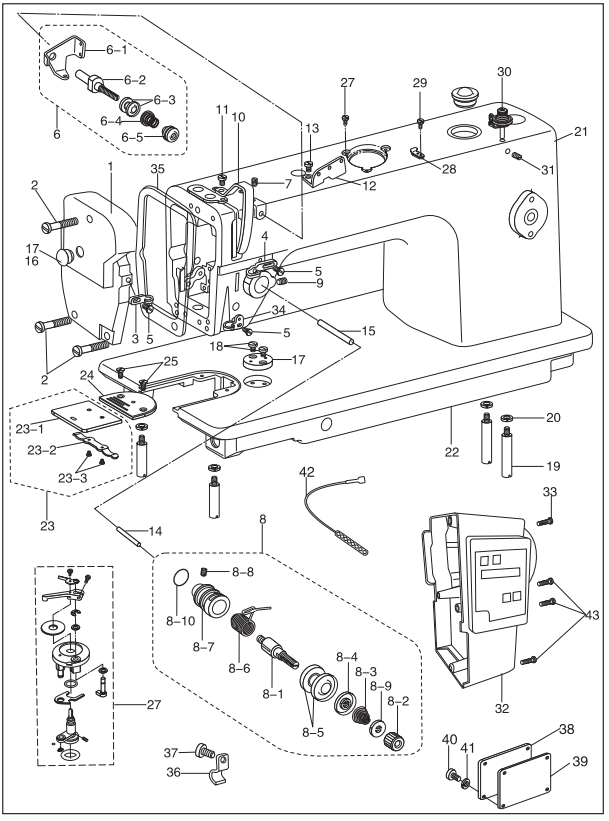 1. Механизм машины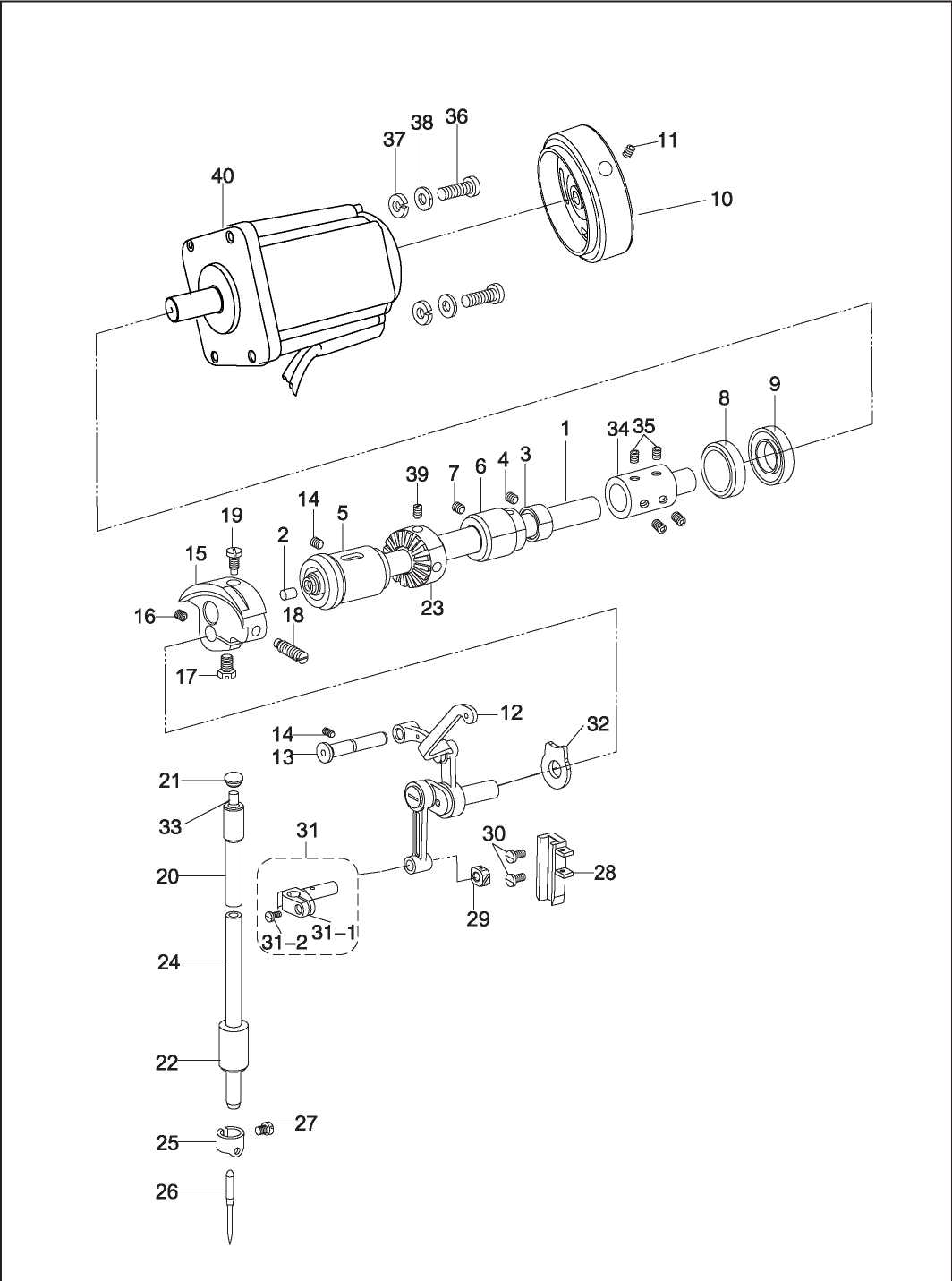 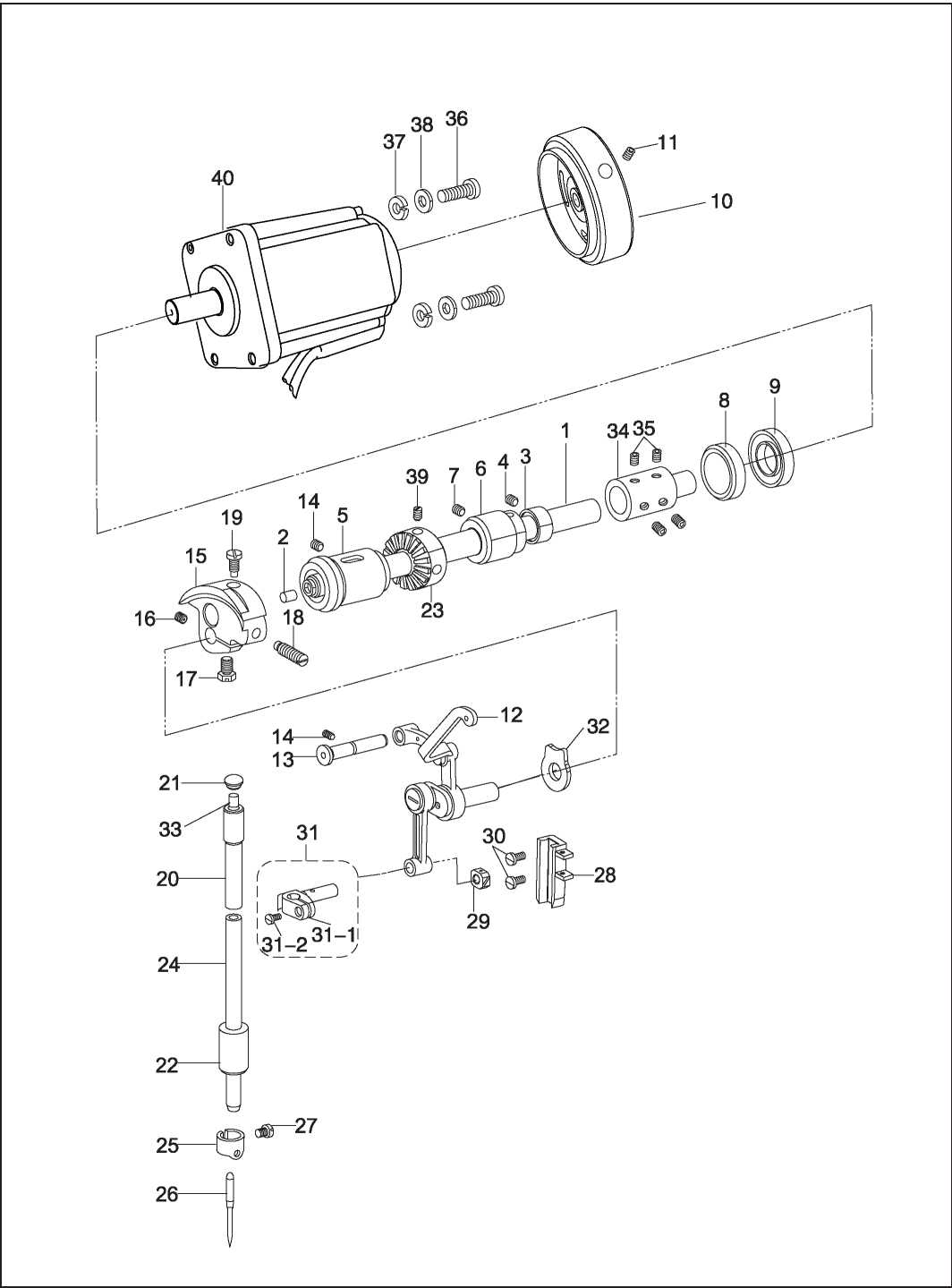 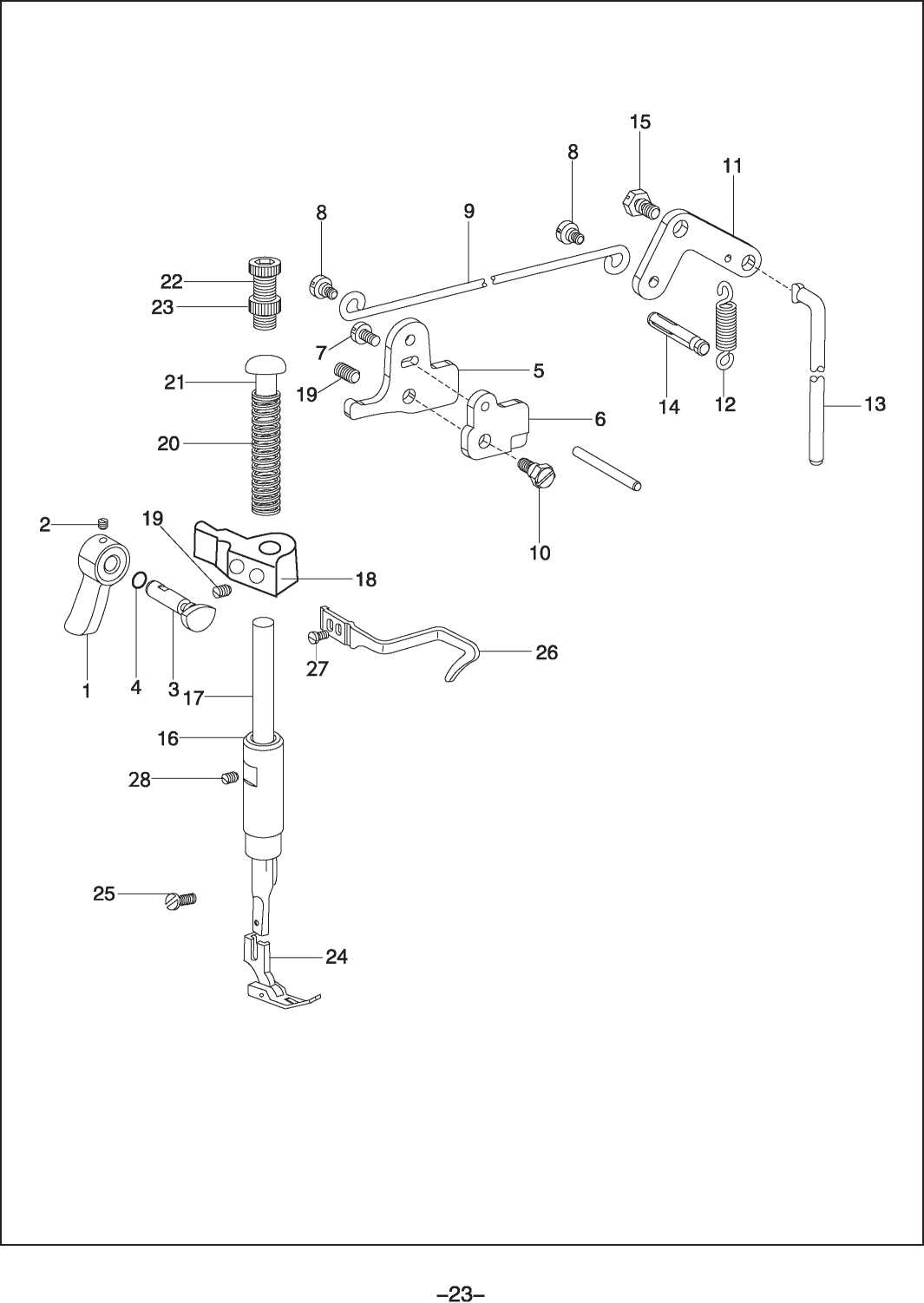 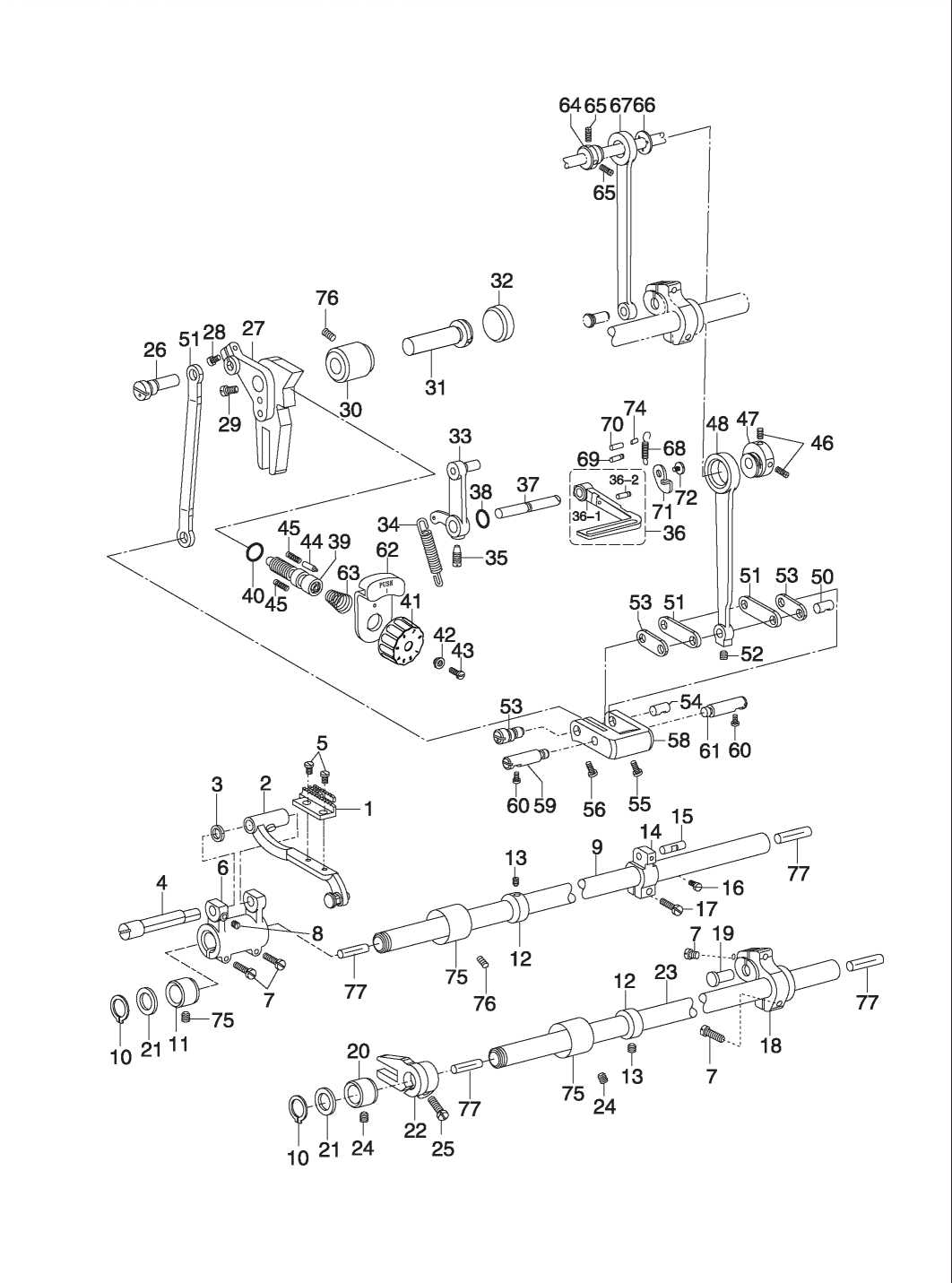 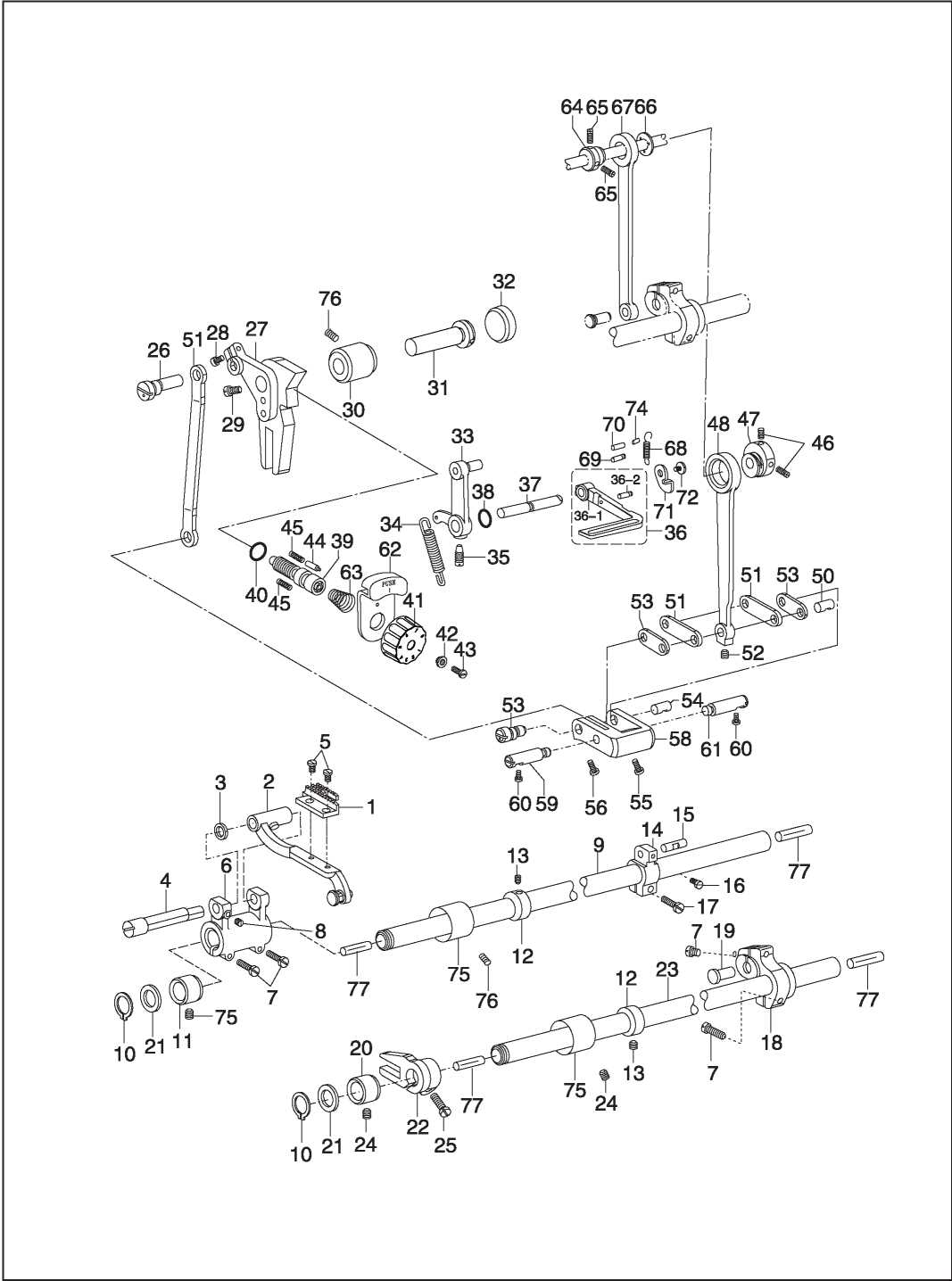 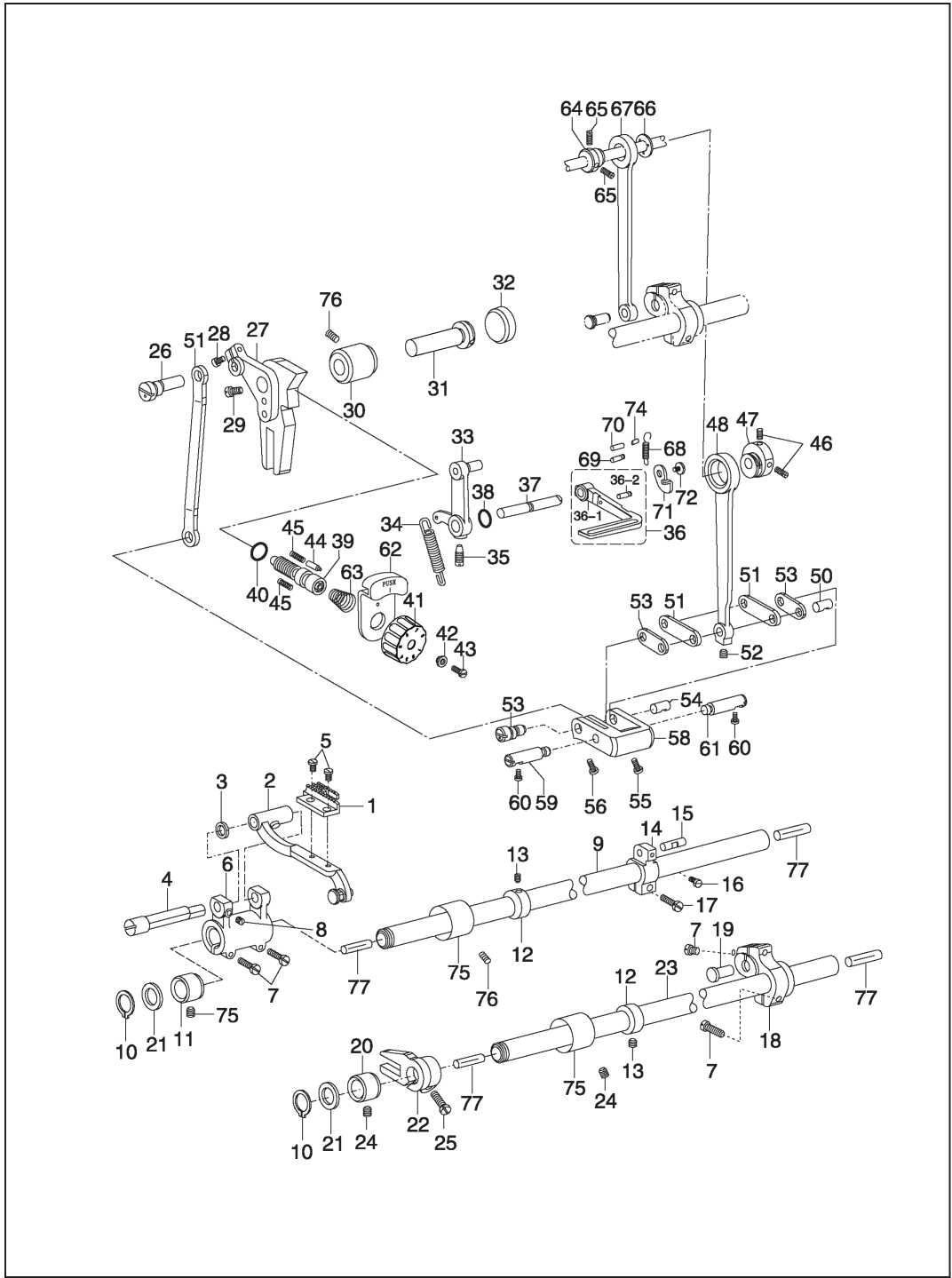 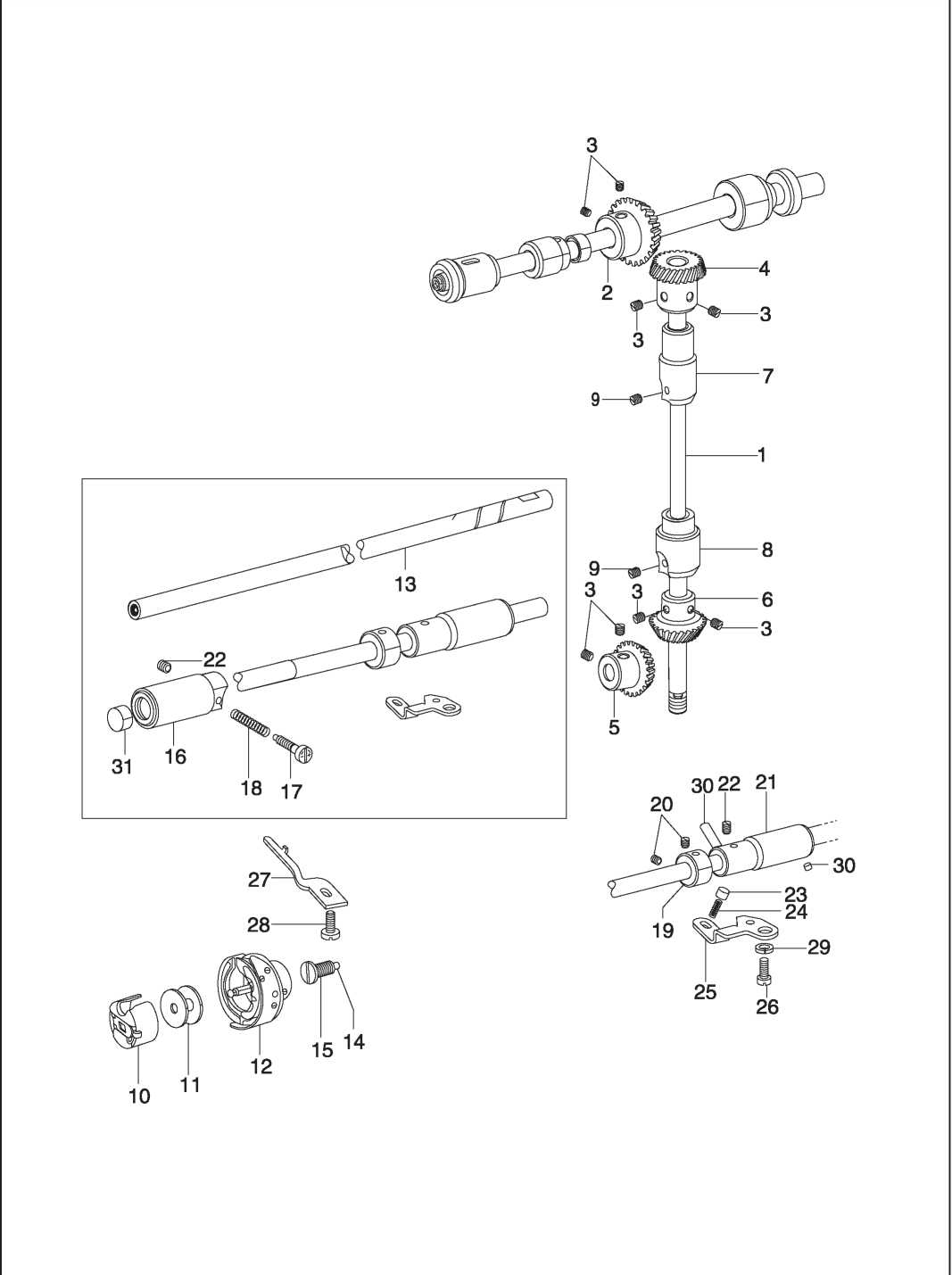 6. Механизм смазки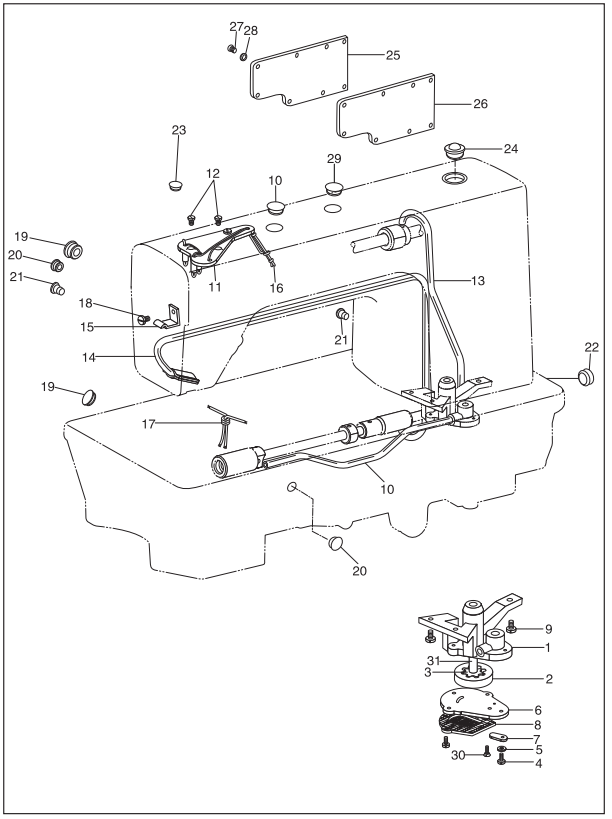 7. Комплектующие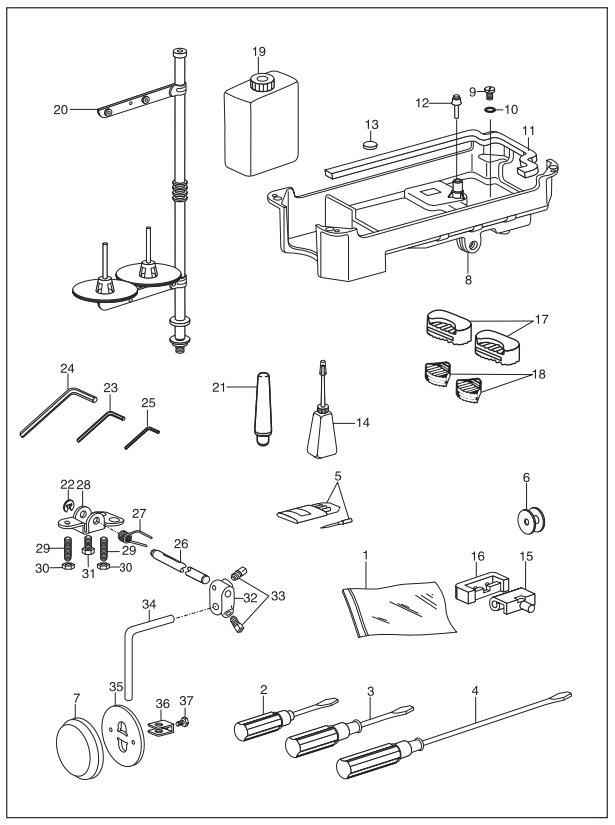 Руководство по обслуживанию системыПравила техники безопасностиПользователи должны полностью внимательно прочитать руководство по эксплуатации перед установкой или эксплуатацией.Установка и предварительная эксплуатация изделия должны осуществляться хорошо обученными людьми.Все указания, отмеченные 	, должны соблюдаться или выполняться, в противном случае возможны травмы.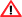 Для обеспечения безупречной работы и безопасности запрещается использовать для подключения питания удлинительный кабель с несколькими розетками.При подключении шнуров питания к источникам питания необходимо убедиться, что напряжение питания ниже 250 В переменного тока и соответствует номинальному напряжению, указанному на заводской табличке двигателя.   ※ Внимание! Если блок управления работает от сети переменного тока 220 В, не подключайте блок управления к розетке переменного тока 380 В. В противном случае возникнет ошибка, и двигатель не будет работать. Если это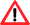 произойдет, немедленно выключите питание и проверьте напряжение питания.Не работайте под прямыми солнечными лучами, на открытом воздухе и при температуре в помещении выше 45°C или ниже 5°C.Избегайте работы рядом с обогревателем в зоне росы или при влажности ниже 30% или выше 95%.Не работайте в местах, где много пыли, коррозийных веществ или летучих газов.Избегайте воздействия на шнур питания тяжелых предметов или чрезмерных усилий, а также перегибания.Заземляющий провод кабеля питания должен быть соединен с заземлением системы производственного предприятия с помощью проводников и клемм соответствующего размера. Это соединение должно быть постоянно подключено.Все движущиеся части должны быть защищены от внешних воздействий с помощью предусмотренных деталей.При первом включении швейной машины работайте на низкой скорости и проверьте правильность направления вращения.Выключите питание перед следующими работами:Подключение или отключение любых разъемов на блоке управления или двигателе.Вдевание нити в иглу.Поднятие головки машины.Ремонт или механическая регулировка.Машина на холостом ходу.Ремонт и техническое обслуживание высокого уровня должны выполняться только техниками-электронщиками, имеющими соответствующую подготовку.Все запасные части для ремонта должны юыть предоставлены или одобрены производителем.Не бейте по изделию какими-либо предметами или чрезмерно сильно. Гарантийный срокГарантийный срок на данное изделие составляет 1 год с момента покупки или в течение 2 лет с даты выпуска с завода-изготовителя.Детали гарантии.Любая неисправность, обнаруженная в течение гарантийного срока при нормальной эксплуатации, будет отремонтирована бесплатно. Однако, даже в течение гарантийного срока, в следующих случаях будет взиматься плата за техническое обслуживание:Ненадлежащее использование, включая: неправильное подключение высокого напряжения, неправильное применение, разборка, ремонт, модификация некомпетентным персоналом, или эксплуатация без соблюдения мер предосторожности, или эксплуатация вне диапазона технических характеристик, или введение в изделие других предметов или жидкостей.Повреждение в результате пожара, землетрясения, освещения, ветра, наводнения, коррозии соли, влаги, аномального напряжения питания и любого другого повреждения, вызванного стихийным бедствием или неподходящей средой.Падение после покупки или повреждение при транспортировке самим клиентом или транспортным агентством клиента.Примечание. Мы прилагаем все усилия для тестирования и производства продукции для обеспечения качества.  Тем не менее, возможно, что это изделие может быть повреждено из-за внешних магнитных помех и электронных помех, шума или нестабильного источника питания больше, чем ожидалось; поэтому система заземления рабочей зоны должна обеспечивать хорошее заземление, и также рекомендуется установить отказоустойчивое устройство.1	Отображение кнопок и руководство по эксплуатации1.1	Описание кнопок2. Параметры пользователя и технического специалиста3. Список кодов ошибок4. Схема портаСветильникПозиционер Обновление ПОПедальПитание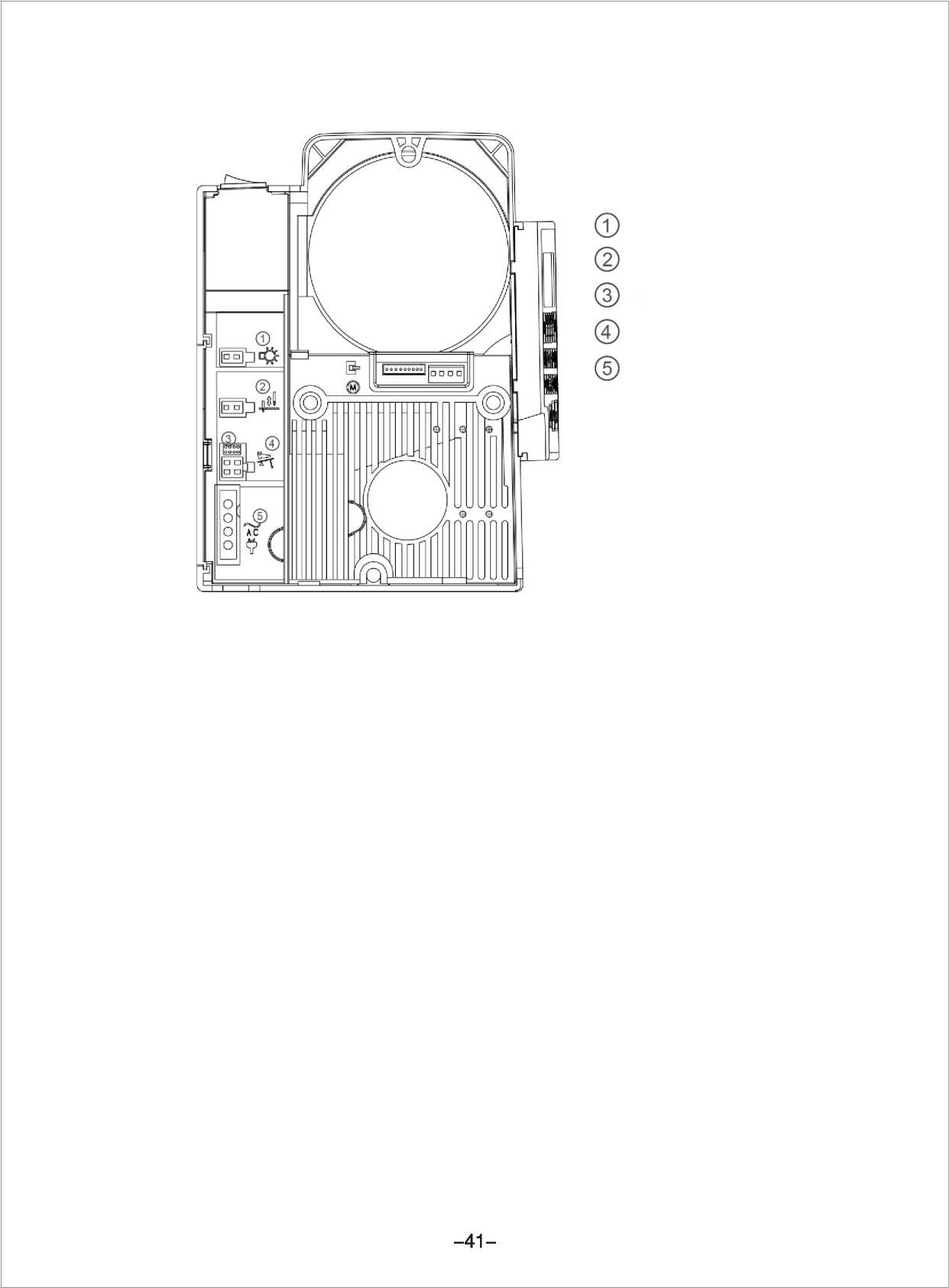 Машину не должны настраивать и чинить не профессионалы, за исключением настройки стежкаТехнические требования могут изменяться без уведомления.TYPICAL SEWING MACHINE WANPING MACHINERY CO.,LTD.Адрес: ПОСЕЛОК ВАНЬПИН, ВУДЖИАНГ, ПРОВИНЦИЯЦЗЯНСУ, КИТАЙТЕЛ.: +86-512-63391278ФАКС: +86-512-63391371ИНДЕКС : 215223ОФИС В ШАНХАЕ: СРЕДНЯЯ ДОРОГА СИЧУНА N0.185ТЕЛ.: +86-21-63234463Http://www.typicalwp.comЭлектронная почта:export@typicalwp.com1. Механизм машины1. Механизм машины1. Механизм машины1. Механизм машины1. Механизм машины1. Механизм машины1. Механизм машины1. Механизм машины№Номер частиНазваниеКол-воКол-воПримечание№Номер частиНазваниеDDCXПримечание114WF4-003A1Фронтальная крышка11222T1-004Винт33322T1-003C5Нитенаправитель11422T1-014Нитенаправитель11522T1-003C6Винт336447WF1-007Узел предварительного натяжения116-136T2-006D1Нитенаправитель116-236T2-006D2Винтовая шпилька116-322T1-009E3Натяжной диск226-436T2-006D3Натяжная пружина116-5447WF1-007AГайка11720T1-004Винт118447WF1-006Главный узел натяжения118-122T1-012F1Винтовая шпилька118-2447WF1-006AГайка118-333T4-008C1Натяжная пружина118-422T1-012F4Диск снятия натяжения228-522T1-012F5Натяжной диск118-622T1-012F6Пружина натяжения нитепритягивателя118-722T1-012F7Основание для регулировки натяжения118-822T1-012F8Винт118-9447WF1-006BСтопор118-1022T1-012F11Уплотнительное кольцо11922T1-013Винт11101KT1-003Крышка, рычаг нитерпритягивателя111122T2-004Винт111236T2-004Нитенаправитель111336T2-005Винт11142KT4-002Шпилька снятия натяжения111535T3-305Планка снятия натяжения111622T1-003C3Резиновая заглушка11177WF4-005Монтажное основание для приспособления11181WF3-025Винт221968WF1-015Резьбовой стержень4420Шайба44GB93 621409WF1-001Рукав машины11227WF4-001Основание машины1123Направляющая пластина в сборе1123-17WF4-006Направляющая пластина11№Номер частиНазваниеКол-воКол-воПримечание№Номер частиНазваниеDDCXПримечание23-220T1-013F2Пружина направляющей пластины1123-320T1-013F3Винт222433T4-012-AИгольная пластина1-11WF4-004Игольная пластина-12522T1-020Винт2226447WF1-004Устройство намотки в сборе112792WF2-027Винт332892WF2-036Нож112936WF2-031Винт2230447WF1-005Регулятор натяжения нити устройства намотки11311WF5-019Винт1132283WF1-007Крышка двигателя113393WF12-019Винт11M5x20347WF4-015Нижний нитенаправитель113514WF4-004Уплотнение11362KT5-040Зажим нити33372KT6-017Винт2238273WF1-005Задняя крышка1139273WF1-006Уплотнение114022T1-006Винт444122T1-007Шайба4442283WF1-008Светильник1143Винт33GB/T70.1 M5x402. Механизм игловодителя и нитепритягивателя2. Механизм игловодителя и нитепритягивателя2. Механизм игловодителя и нитепритягивателя2. Механизм игловодителя и нитепритягивателя2. Механизм игловодителя и нитепритягивателя2. Механизм игловодителя и нитепритягивателя2. Механизм игловодителя и нитепритягивателя2. Механизм игловодителя и нитепритягивателя№Номер частиНазваниеКол-воКол-воПримечание№Номер частиНазваниеDDCXПримечание1271WF2-001Главный вал11222T3-001A2Резиновая заглушка11322T3-002B1Буртик11422T3-002B2Винт225241WF2-002Втулка, L1164WF1-002Втулка, M117JO.0.40Установочный винт118Подшипник, R11Ф20хФ42х129258WF2-004Сальник1110258WF2-006Маховик1111258WF2-007Винт2212290WF2-001Рычага нитерпритягивателя в сборе1-11WF1-001Рычага нитерпритягивателя в сборе-11333T1-002Опорный вал1114JO.0.5Установочный винт2215290WF2-002Кривошип нитерпритягивателя1-4WF1-007AКривошип нитерпритягивателя-11692WF1-014Винт111722T2-005B3Винт111833T1-006C2Винт111920T2-007Винт112022T2-008Втулка, игловодитель, верхняя часть112122T2-011Резиновая заглушка11222KT1-002Втулка, игловодитель, нижняя часть1123258WF2-002Фрикционное колесо11242KT1-001Игловодитель112522T2-015Нитенаправитель игловодителя1126Игла1-DPx17 21#Игла-1DPx17 25#2722T2-017Установочный винт11282KT1-003Направляющая112933T1-013Сухарь113022T2-019Винт223133T1-015HПоводок игловодителя в сборе1131-122T2-001A8Поводок игловодителя1131-222T2-001A9Винт113233T1-005Шайба113322T1-010Фетр1134258WF2-003Муфта11-20-№Номер частиНазваниеКол-воКол-воПримечание№Номер частиНазваниеDDCXПримечание35258WF2-010BВинт44258WF2-010AВинт223693WF12-019Винт44M5x2037Шайба44GB/T859 538Шайба44GB/T95 5396K2-043Винт2240283WF1-007BМотор11№Номер частиНазваниеКол-воКол-воПримечание№Номер частиНазваниеDDCXПримечание133T3-003Подъемный рычаг прижимной лапки11222T1-011Винт1131 KT4-005Кривошип подъемного устройства114Уплотнение114.5x1.8GGB3452.1522T7-004B1aПодъемный рычаг, L11622T7-004B1bКулачок для снятие напряжения11722T7-004B1CВинт1182T7-004B2Винт2291 KT4-004Соединительный шток111022T7-005AВинт111122T7-007C1Подъемный рычаг, R111222T7-007C2Пружина 11131 KT4-006Штанга коленоподъёмника111422T7-008Штифт пружины111522T7-005BВинт с буртиком111633T3-005Втулка111722T7-010Шток лапки111822T7-011D1Кронштейн111961-04-01/В308Винт222033T3-002Пружина 112122T7-012Направляющая112215WF3-001Регулировочный винт прижимной лапки11231KT4-002Регулировочная гайка прижимной лапки112422T7-017FПрижимная лапка112533T3-007Винт11267WF3-002Нитенаправитель112733T3-006Винт112822T2-013Винт11№Номер частиНазваниеКол-воКол-воПримечание№Номер частиНазваниеDDCXПримечание120T3-008Транспортер ткани1-75WF4-001Транспортер ткани-1236T4-001A1a1Рычаг механизма подачи11351T5-001A6Шайба11436T4-001A2Вал115JO.0.50Винт2264WF2-002Коромысло подачи11761-04-01/В504Винт44822T2-019Винт1197WF2-004Вал подачи1110Стопорное кольцо22GB894.1 15117WF2-002Втулка, L111222T3-002B1Буртик221322T3-002B2Установочный винт44144WF2-006Коромысло подачи, L111582T2-003C1a10-2Шпилька111636T5-008E5Установочный винт111722T6-008D3Винт111868WF3-011Подъемный рычаг подачи111922T6-007Штифт11207WF2-002Втулка, M112151T5-013Шайба222236T4-018H1D1Подъемный рычаг подачи1-75WF4-003Подъемный рычаг подачи-1237WF2-001Вал1124JO.0.5Винт112522T6-008D3Винт11264WF2-012Соединительная шпилька11277WF2-012Регулятор подачи1-75WF4-002Регулятор подачи—12820T2-031Винт, L112922T5-010D4Винт, S1130258WF4-002Втулка113122T5-004Вал1132258WF4-003Резиновая заглушка11337WF2-009Рычаг11341KT3-002Пружина 113522T5-013Винт11362KT3-003Рычаг обратной строчки в сборе11№Номер частиНазваниеКол-воКол-воПримечание№Номер частиНазваниеDDCXПримечание36-12KT3-003aРычаг обратной строчки1136-22KT3-003bШтифт11372KT3-002Вал1138Уплотнительное кольцо116.3x1,8G GB3452.1-923936T5-007D1Штанга регулировочного винта114033T2-030-AУплотнительное кольцо1114x2.441447WF3-004Шкала настройки длины стежка1-474WF4-003Шкала настройки длины стежка-14216KT1-036Шайба114322T5-006C3Винт114436T5-012Стопорный штифт114522T5-009Пружина114636T3-003D2Установочный винт334736T5-008E1Кулачок подачи11484WF2-009AШатун11494WF2-009BСоединительный шток115082T2-003C1a10-1Шпилька115136T5-008E4H02Звено225236T5-008E5Установочный винт115336T5-008E4H01Звено225436T5-008E6Штифт115536T5-008E7Винт115636T5-008E8Винт115736T5-008E9Вал115836T5-008E10Кривошип регулятора подачи1-75WF4-006Кривошип регулятора подачи-1595WF1-002Ось L116022T6-008D3Винт11615WF1-001Ось R1162474WF4-005Стопор116336T5-011Пружина116436T3-003D1Эксцентриковое колесо116536T3-003D2Винт336636T3-004Кронштейн116722T3-009D1CШатун11682KT3-008Пружина1-275WF4-001Пружина-1692KT3-009Штифт11702KT3-006Штифт11№Номер частиНазваниеКол-воКол-воПримечание№Номер частиНазваниеDDCXПримечание712KT3-004Пластина11722KT3-005Винт1173JO.0.35Винт11742KT3-007Втулка11757WF2-003Втулка2276JO.0.40Винт22777WF2-013Фетр44№Номер частиНазваниеКол-воКол-воПримечание№Номер частиНазваниеDDCXПримечание115WF1-001Вертикальный вал112ZOA140379Коническое зубчатое колесо, верхний вал11322T2-005B3Установочный винт884ZOA140380Коническое зубчатое колесо, вертикальный вал, U115ZOA140383Коническое зубчатое колесо, нижний вал116ZOA140382Коническое зубчатое колесо, вертикальный вал, L1172KT1-015Втулка, вертикальный вал, II1182KT1-008Втулка, вертикальный вал, L119JO.0.40Винт221033T1-028RШпульный колпачок1-11WF4-007Шпульный колпачок-11133T1-027Шпулька111233T1-018JЧелнок в сборе1-11WF4-008Челнок в сборе-11336T4-008D1Нижний вал111422T4-001A1a2Фильтр111522T4-001A1a1Винт11164WF1-005Втулка, нижний вал, L111722T4-005Регулировочный винт, масло111822T4-006Регулировочная пружина111922T4-002B1Буртик1120JO.0.35Винт222168WF3-002Втулка, нижний вал, R1122JO.0.5Винт222336T4-015Плунжер112436T4-016Пружина112522T4-010Держатель112622T9-006Винт112733T1-029Палец шпуледержателя112822T4-015Винт1129Шайба11GB93 63022T4-007C2Масляная трубка113122T4-003Сальник11№Номер частиНазваниеКол-воКол-воПримечание№Номер частиНазваниеDDCXПримечание115WF4-003Корпус насоса11215WF4-006Большая шестерня, насос11315WF4-007Малая шестерня, насос114Винт33GB/T67 M3x105Шайба11GB93 4615WF4-004Крышка11722T8-007Регулировочная пластина11822T8-008AФильтр11922T8-009Винт3310122WF5-001Масляная трубка, нижний вал111133T4-018Установочная пластина111222T8-012Винт221322T8-013DМасляная трубка, верхний вал1114242WF1-004Трубка в сборе111522T8-016Зажим трубки1116Фитиль для смазки1117Фитиль для смазки111820T4-006Винт111922T1-003C3Резиновая заглушка11Ф192022T1-003C4Резиновая заглушка33Ф11.82122T1-015Резиновая заглушка22Ф8.82222T1-016Резиновая заглушка11Ф272322T1-017Резиновая заглушка11Ф5.72422T1-008Смотровой глазок1125241WF1-005Задняя крышка1126241WF1-006Уплотнение112722T1-006Винт882822T1-007Шайба882913WF2-035Резиновая заглушка1130Винт22GB/T M3x103115WF4-005Вал117. Комплектующие7. Комплектующие7. Комплектующие7. Комплектующие7. Комплектующие7. Комплектующие7. Комплектующие7. Комплектующие№Номер частиНазваниеКол-воКол-воПримечание№Номер частиНазваниеDDCXПримечание133TF-010Пакет для комплектующих11233TF-014Отвертка, S11333TF-013Отвертка, M11433TF-012Отвертка, L115Игла4-DPx17 21#Игла-3DPx17 25#633T1-027Шпулька33722T9-003B8Лента118356WF5-001Масляный поддон11922T9-001A2Винт111022T9-001A3Шайба11112KT9-008Уплотнение, масляный поддон11124WF5-002Грибок коленоподъёмника111322T9-012Магнит111433TF-011Маслёнка111522T9-007F1Шарнир 221622T9-007F2Подкладка, шарнир 22171KT5-004Подкладка L22181KT5-003Подкладка S22191F-012Масло112014F-00Стойка бобинодержателя11211KT5-007Колышек1122Фиксатор11GB896 923Ключ, 2 мм112 GB/T5356-199824Ключ, 3 мм113 GB/T5356-199825Ключ, 2,5 мм112,5 GB/T5356-19982622T9-001A6Вал коленоподъемника112722T9-001A7Пружина112822T9-001A8Кронштейн112922T9-001A9Регулировочный винт223022T9-001A10Регулировочная гайка223122T9-039Винт113222T9-003B3Кронштейн1133Винт11GB/T5781 M8x12 M8x203422T9-003B2Рычаг113522T9-003B5Пластина коленоподъёмника113622T9-003B6Стопор113722T9-003B7Винт11-36-Функциональная кнопка входа в режим параметров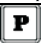 В обычном режиме нажмите кнопку [P], чтобы войти в режим параметров пользователя. Нажмите и удерживайте кнопку [P], чтобы войти в режим в режим параметров для технического специалиста.Кнопка входа и выбора/сохранения.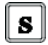 Введите значения параметров. Элементы и их содержимое изменяются после настройки. Необходимо нажать кнопку [S] для сохранения подтверждения. Примечание. Параметры сохраняются непосредственно при нажатии кнопки [S].Кнопка регулировки.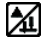 1. Выбор элементов параметров кнопки увеличения значения2. Кнопка увеличения значения параметра3. Выберите положение иглыКнопка регулировки.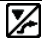 1. Выбор элементов параметров кнопки уменьшения значения2. Настройка параметров кнопкой уменьшения значения3. Выбор медленного шитьяПараметрФункция параметраДиапазонПо умолчаниюОписаниеНа обычном экране нажмите [P].На обычном экране нажмите [P].На обычном экране нажмите [P].На обычном экране нажмите [P].На обычном экране нажмите [P].P01Максимальная скорость шитья（r/S ）100-37003700Максимальная скорость шитья машиныP02Регулировка кривой скорости (%)1-10080Чем больше значение, тем больше скоростьP03Подъем/опускание иглыUP/DNDNUP: Игла останавливается в верхнем положении DN: Игла останавливается в нижнем положенииP07Скорость плавного пуска (r/S )200-1500400Регулировка скорости плавного пускаP08Количество стежков для плавного пуска0-992Настройка стежков плавного пуска (одна единица = половина стежка)P14Плавный пускON/OFFONON: Функция медленного старта включена. ВЫКЛ: Функция медленного запуска выключена.P15Позиционер0-300: полустежок; 1: стежок 2: Непрерывное шитьё полустежком 3: Непрерывное шитьёP24Напряжение обратного хода педали30-500120Р30Угол наклона 0-1000P42Информационный дисплейN01-N07N01 Серийные номера версий блока управленияN02 Версия N03 СкоростьN04 Педали,N05 Угол позиционирования (0-359),N06 Под углом позиционированияN07 Напряжение шины ADP43Настройка направления вращения двигателяCCW/CWCCWCW: По часовой стрелкеCCW: Против часовой стрелкиНажмите и удерживайте кнопку [P], чтобы загрузитьНажмите и удерживайте кнопку [P], чтобы загрузитьНажмите и удерживайте кнопку [P], чтобы загрузитьНажмите и удерживайте кнопку [P], чтобы загрузитьНажмите и удерживайте кнопку [P], чтобы загрузитьP44Тормозное усилие1-5016Усилия для остановки машиныP48Низкая (позиционная) скорость（r/S ）100-500210Настройка скорости позиционированияP56Иглы поднимаются автоматически при включении питания0-210: никогда не искать позицию1: 1: всегда искать позициюПараметрФункция параметраДиапазонПо умолчаниюОписание2: Если двигатель включен, место больше не ищется (только для двигателя с магнитом)P58Регулировка верхнего положения0-143940Регулировка верхнего положенияP59Регулировка нижнего положения0-1439720Регулировка нижнего положенияP60Тестовая скорость（r/S ）100-37002000Настройка тестовой скоростиP61Проверка АON/OFFOFFВариант проверки A, после настройки нажмите [060. TV], чтобы установить скорость продолжения работы.P62Проверка ВON/OFFOFFВариант проверки B, после настройки нажмите [060. TV], чтобы установить скорость выполнения цикла «Старт - Шитье - Стоп - Обрезка».P63Проверка CON/OFFOFFВариант проверки C, после настройки нажмите [060 TV],  чтобы установить скорость выполнения цикла «Старт - Шитье - Остановка» без функции позиционирования.P64Время работы проверки B и C1-25020Настройка времени работы проверки B и CP65Время остановки проверки B и C1-25020Настройка времени остановки проверки B и CP66Проверка защитного выключателя машины0-210: Отключение 1: Проверка нулевого сигнала, 2: Проверка положительного сигналаP67Проверка защитного выключателя обрезанияON/OFFOFFOFF: Отключить	ON: ВключитьНажмите и удерживайте кнопки [P], [S] во время загрузкиНажмите и удерживайте кнопки [P], [S] во время загрузкиНажмите и удерживайте кнопки [P], [S] во время загрузкиНажмите и удерживайте кнопки [P], [S] во время загрузкиНажмите и удерживайте кнопки [P], [S] во время загрузкиP70Выбор заводских настроек27P72Коррекция положения иглы0-14390Установите ручное вращение в соответствующее положение, нажмите кнопку S, чтобы сохранитьP73Коррекция нижнего положения иглы0-14390Установите ручное вращение в соответствующее положение, нажмите кнопку S, чтобы сохранитьP84Угол начала для плотного материала0-3309P85Угол толстого конца0-33057P92Угол запуска датчика160См. руководство, глава 1.5Код ошибкиПроблемаРешениеE01Питание включено, обнаружено слишком высокое основное напряжениеЕсли напряжение питания слишком высокоеОтключите источник питания системы и проверьте, правильно ли подано напряжение питания. (Или превышено номинальное напряжение, указанное для использования)Если напряжение правильное, замените блок управления и сообщите на заводE02Питание включено, обнаружено слишком высокое основное напряжениеЕсли напряжение питания слишком высокоеОтключите источник питания системы и проверьте, правильно ли подано напряжение питания. (Или превышено номинальное напряжение, указанное для использования)Если напряжение правильное, замените блок управления и сообщите на заводE03Отсутствие связи между панелью управления и процессоромВыключите питание системы, проверьте контакт с панелью управления.Если контакт хороший, замените панель управления.Если она не работает, то поврежден блок управления, заменитеE05Контроль контакта устройстваВыключите питание системы, проверьте не отпадает ли разъем. Возобновите нормальную работу после перезапуска системыЕсли по-прежнему не работает надлежащим образом, замените контроллер скорости и сообщите об этом изготовителю.E07Плохой контакт разъёма двигателя Инородное тело блокирует головку или двигатель Крутящий момент двигателя недостаточен.Отсутствие выходного сигнала блока управленияМаховое колесо не вращается. Если не вращается, сначала исключите механическую неисправность. Если, вращение нормальное -  проверьте разъем датчика двигателя и соединения кабеля питания двигателя. Если есть отсоединения,  подключите их.Если хороший контакт, проверьте напряжение питания. Напряжение питания слишком высокое. Если необходимо отрегулировать, действуйте как обычно, или замените блок управления и сообщите об этом производителю.E9 E11Ошибка сигнала синхронизатора.Выключите питание системы. Проверьте, не отключен ли разъем датчика двигателя. После перезапуска система возобновит нормальную работу.Если все еще не можете нормально работать, сообщите об этом производителю и замените двигатель.E14Отсутствие сигнала датчикаВыключите питание системы. Проверьте, не отключен ли разъем датчика двигателя. После перезапуска системы работа возобновится. Если вы все еще не можете нормально работать, замените двигатель и сообщите об этом производителю.E15У силового модуля нет надлежащей защиты от перегрузки по токуВыключите питание системы, а затем перезапустите. Если вы все еще не можете нормально работать, сообщите об этом производителю и замените двигатель.E17Выключатель защиты головки находится в неправильном положенииВыключите питание системы, проверьте не поврежден ли переключатель головки.E20Неисправность запуска двигателяПосле движения двигатель не вращается, не ищет контрольную точку датчика